Serviceorienteret 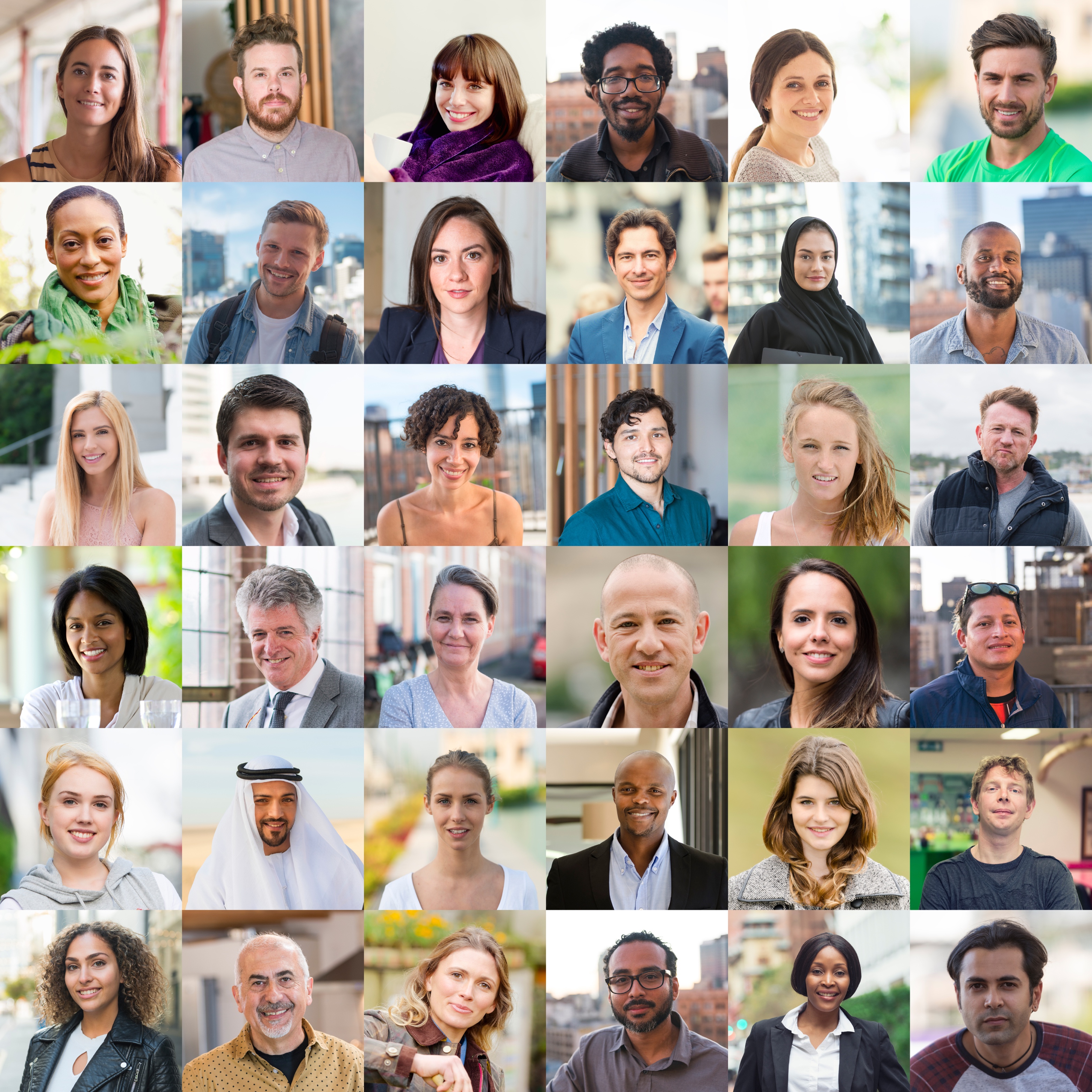 store manager søger nye udfordringer01.01.2020Parfume og co.Att. Sanne NielsenEfter en lang årrække hos Cosmos søger jeg nye udfordringer og har med stor interesse set jeres opslag angående en store manager og vil gerne søge stillingen.Jeg har gode erfaringer inden for detailbranchen, da jeg har stået i butik, siden jeg var 16 år gammel. I min karriere har jeg besiddet en lang række roller, senest som butiksbestyrer i en Cosmos i det indre København. Jobbet har gjort, at jeg er vant til at stå i en butik, hvor der er travlt, og hvor kundebasen varierer i både type og nationalitet. Som butiksbestyrer stod jeg for den fulde drift af butikken. Min fornemste opgave var at sikre, at butikken levede op til de standarder, koncernledelsen havde sat for kæden, og at butikken levede op til de mål, der var budgetteret med. For at nå disse mål krævede det et perfekt sammenspil af butikkens komponenter. Lagerstyring og bestilling af varer var en vigtig del af opgaven, men også at få ansat det rigtige personale til butikken havde hø prioritet. Mit arbejde i Cosmos har derfor lært mig kun at stræbe efter en høj standard af kundeservice.Igennem tiden har jeg gennemgået en række kurser, som har givet mig kompetencer inden for ledelse, herunder mandskabshåndtering, rekruttering, visuel merchandising og kundeservice.Som leder ønsker jeg, at mine ansatte kan lide at komme på arbejde, og at de oplever et godt arbejdsmiljø. Det kræver, at man er lydhør over for deres idéer, at man er udadvendt, smilende, glad og positiv – alt sammen evner som jeg besidder!Jeg håber, at du nu mener, at jeg besidder de kompetencer, I søger hos jeres nye store manager, og jeg vil se frem til at høre fra jer.Med venlig hilsenMarlene 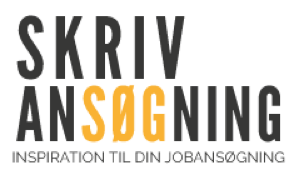 